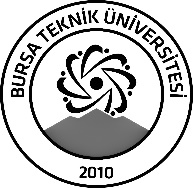 BURSA TEKNİK ÜNİVERSİTESİLİSANSÜSTÜ EĞİTİM ENSTİTÜSÜBURSA TEKNİK ÜNİVERSİTESİLİSANSÜSTÜ EĞİTİM ENSTİTÜSÜBURSA TEKNİK ÜNİVERSİTESİLİSANSÜSTÜ EĞİTİM ENSTİTÜSÜÖĞRENCİ BİLGİLERİÖĞRENCİ BİLGİLERİÖĞRENCİ BİLGİLERİÖĞRENCİ BİLGİLERİAdı- SoyadıAdı- SoyadıAyşe DAĞDELENAyşe DAĞDELENAnabilim DalıAnabilim DalıBiyoteknoloji Anabilim DalıBiyoteknoloji Anabilim DalıDanışmanıDanışmanıDoç. Dr. Aycan ÇınarDoç. Dr. Aycan ÇınarSEMİNER BİLGİLERİSEMİNER BİLGİLERİSEMİNER BİLGİLERİSEMİNER BİLGİLERİSeminer AdıSeminer AdıSürdürülebilir Beslenme: Çevre ve Sağlık Açısından Vegan/ Vejetaryen DiyetSürdürülebilir Beslenme: Çevre ve Sağlık Açısından Vegan/ Vejetaryen DiyetSeminer TarihiSeminer Tarihi  16/01/2024  16/01/2024Seminer Yeri Seminer Yeri Saat: 10:00Online Toplantı Bilgileri Online Toplantı Bilgileri https://us04web.zoom.us/j/78596508503?pwd=yNPYhb3bIuKXh1P0qnawZecnj65VT2.1https://us04web.zoom.us/j/78596508503?pwd=yNPYhb3bIuKXh1P0qnawZecnj65VT2.1Açıklamalar: Bu form doldurularak seminer tarihinden en az 3 gün önce enstitu@btu.edu.tr adresine e-mail ile gönderilecektir.Açıklamalar: Bu form doldurularak seminer tarihinden en az 3 gün önce enstitu@btu.edu.tr adresine e-mail ile gönderilecektir.Açıklamalar: Bu form doldurularak seminer tarihinden en az 3 gün önce enstitu@btu.edu.tr adresine e-mail ile gönderilecektir.Açıklamalar: Bu form doldurularak seminer tarihinden en az 3 gün önce enstitu@btu.edu.tr adresine e-mail ile gönderilecektir.